Publicado en 28046 el 27/05/2013 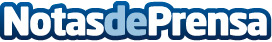 Detectados nuevos ataques malware gracias a la tecnología de emulación de Check PointLos ataques comenzaron con emails fraudulentos dirigidos a empleados de grandes organizaciones de todo el mundo y que simulaban provenir de las entidades Citibank y Bank of AmericaDatos de contacto:Ana GarzaNota de prensa publicada en: https://www.notasdeprensa.es/detectados-nuevos-ataques-malware-gracias-a-la-tecnologia-de-emulacion-de-check-point Categorias: Ciberseguridad Innovación Tecnológica http://www.notasdeprensa.es